LISTENING1 	[Track 3] Posłuchaj nagrania i dopasuj osoby 1–5 do postaci a-e na obrazku. 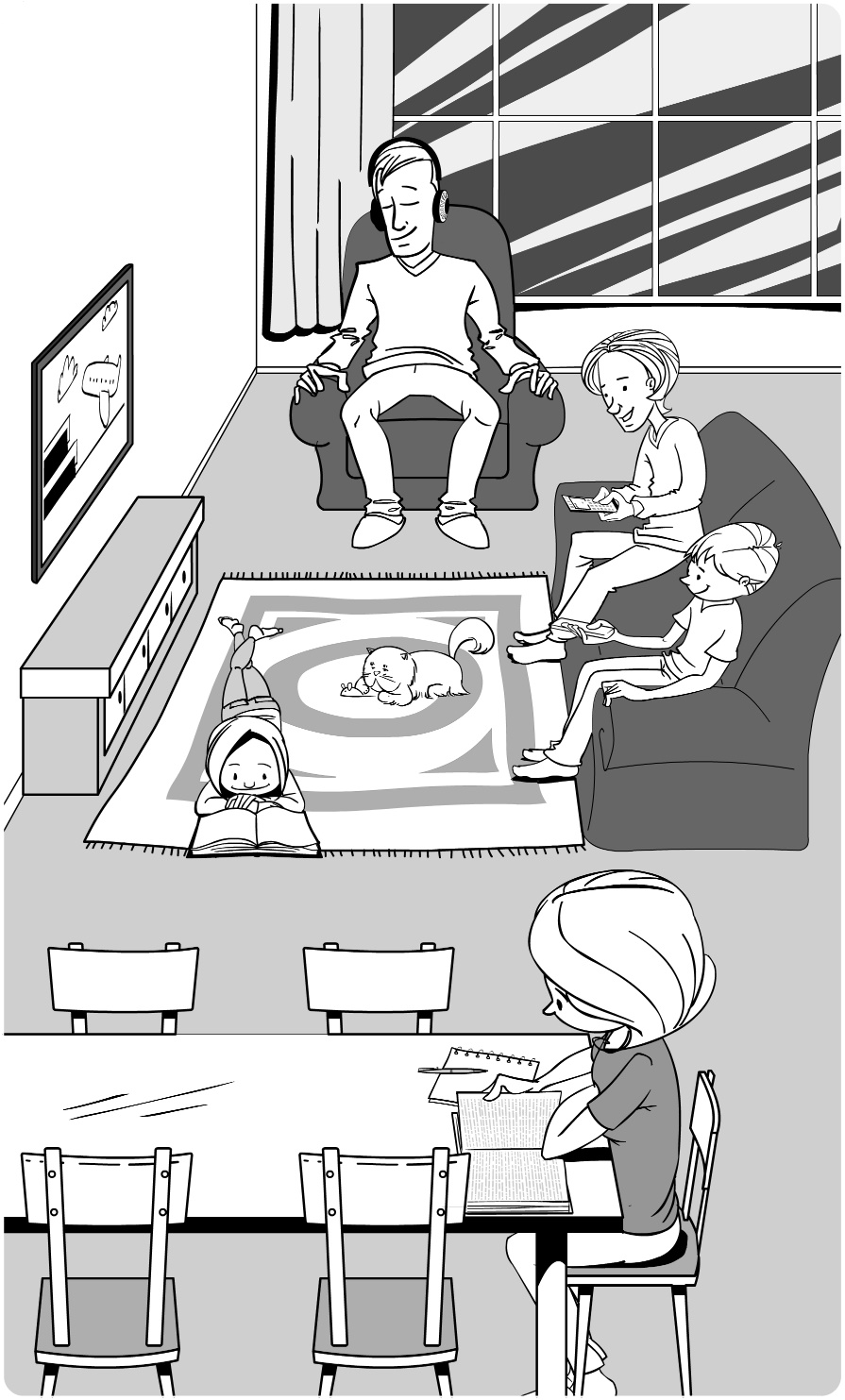 0 	Mum _f_1 	Dad ___2 	Sabina ___3 	Dennis ___4 	Muppet ___5 	Lawrence _________ / 5VOCABULARY2 	Uzupełnij słowa.Young people love technology. We can’t live without it! We love taking 0 s e l f i e s with our mobile phones. We 1 s _ _ f the Internet a lot too. My friends and I have a computer at home: some people have got a tablet too, and other people have got a 2 l _ _ t _ _. We usually 3 d _ _ _l _ _ _ songs and we use our 4 h _ _ _ p _ _ _ e _ to listen to music. We sometimes 5 s _ n _ emails but we usually 6 t _ _ t our friends or we 7 c _ _ t online.______ / 73 	Wybierz poprawne odpowiedzi.0 	I’ve got a new laptop! I’m happy / scared / tired.1 	Barry is angry / excited / scared of big dogs!2 	I am interested / worried / scared about my friend. He looks sad.3 	Are you interested / bad / bored in Science and Technology?4 	Sandra isn’t interested / scared / good at playing chess, but her brother is fantastic.5 	Paul works all week so he feels excited / tired / interested at the weekend.______ / 5GRAMMAR4 	Uzupełnij luki słowami z nawiasów w czasie Present Continuous. Użyj form skróconych tam, gdzie to możliwe.Max: 	Hi, Granny! Yes, we’re all fine. I 0 ’m sitting (sit) in the garden. Bert? Oh, Bert 1 _______________ (do) his homework in his bedroom. And Mum, Uncle Darren and Aunt Vicky are in the living room. They 2 ________________ (talking). No, Dad 3 ________________ (not watch) TV. He 4 ________________ (sing) in the shower. I can hear him! What 5 ________________ (you / do)?______ / 55 	Uzupełnij dialogi, wpisując krótkie odpowiedzi.0 	A: Are Billy and Marcus chatting with their friends?B: Yes, they are.1 	A: Is Jenny going to the library?B: No, ________________.2 	A: Are you and your family having dinner?B: Yes, ________________.3 	A: Is the boy listening to music?B: Yes, ________________.4 	A: Are Ian and Vanessa studying for a test?B: No, ________________.______ / 46 	Uzupełnij pytania o podkreślone fragmenty zdań.0 	A: Where is your dad going?B: My dad is going to work.1 	A: Are __________________________________ in the staff room?B: No, the teachers aren’t sitting in the staff room.2 	A: What __________________________________?B: Louisa is drinking orange juice.3 	A: Why are __________________________________ home?B: Kate and I are going home because it’s late.4 	A: Where are __________________________________?B: The little girls are playing in the garden.______ / 4SPEAKING7 	Uzupełnij słowa.Simon: 		Hello, Mrs Winters. It’s Simon 0 here.Mrs Winters: Hello, Simon. How are you?Simon: 		I’m 1 f________________, thanks. Can I2 s________________ to Gabriella, 3 p________________?Mrs Winters: 4 J________________ a minute. Gabriella! It’s Simon for you.Gabriella: 	Hi, Simon.Simon: 		Hi, Gabriella. Do you want to go skateboarding with me?Gabriella: 	That’s a good idea. See you 5 l________________.______ / 5READING8	Przeczytaj tekst. Zaznacz, czy podane zdania są prawdziwe (P), czy fałszywe (F).0 	Chiara and Jared often meet online. P / F1 	Chiara is downloading music to her smartphone right now. P / F2 	Chiara enjoys taking selfies. P / F3 	Jared often reads e-books on his smartphone. P / F4 	Chiara is watching a music video now. P / F5 	Jared and Chiara are chatting online right now. P / F______ / 5Online friendsMost teenagers have smartphones now. Thanks to the Internet, they can talk to friends from all over the world. Chiara and Jared are online friends - they tell us how they use their smartphones. Chiara: I’m Italian and I live in Rome. I usually use my smartphone to go online and to text my friends. I sometimes download music to my phone and listen to it on my headphones. I often use my smartphone to chat with my classmates and take photos for our school project as well. I never take selfies – I think they’re boring! Right now I’m using my smartphone to chat with Jared – we usually meet online once or twice a week. Jared: I’m English and I live in Leeds. I don’t like calling my friends on my smartphone – I prefer to text them. I often play games on my smartphone or read e-books – the screen is small so I can do it on the bus on my way to school. At home, I often go online to look for information for my school projects. Right now I’m chatting to Chiara – she’s my online friend from Italy. I’m asking her to watch a new video from my favourite band!WRITING9 	Przeczytaj zadanie i napisz tekst.		Write 60–70 words about the technology you use every day. Use questions 1–5 to help you.1 What is your favourite item of technology?2 What do you do with it?3 What other items of technology do you use a lot?4 What do you do with them?5 What do your parents think of technology?________________________________________________________________________________________________________________________________________________________________________________________________________________________________________________________________________________________________________________________________________________________________________________________________________________________________________________________________________________________________________________________________________________________________________________________________________________________________________________________________________________________________________________________________________________________________________________________________________________________________________________________________________________________________________________________________________________________________________________________________________________________________________________________________________ ____________________________________________________________________________________________ / 10Total: ______ / 50